P E N G U M U M A N PENYEDIANomor : Un.03/KS.01.7/3602/2016  Tentang :PENGUMUMAN PENYEDIA PENGADAAN BAHAN PRAKTIKUM JURUSAN BIOLOGIFAKULTAS SAINS DAN TEKNOLOGI UIN MAULANA MALIK IBRAHIM MALANGTAHUN ANGGARAN 2016   Diberitahukan  bahwa  untuk  memenuhi  kebutuhan  Pengadaan Bahan Praktikum Jurusan Biologi Fakultas Sains dan Teknologi UIN Maulana Malik Ibrahim Malang, maka Pejabat  Pengadaan  setelah melakukan berbagai  tahapan pemilihan penyedia dalam Pengadaan langsung tersebut, memberitahukan bahwa :Pekerjaan	:	Pengadaan Bahan Praktikum Jurusan Biologi UIN Maulana Malik Ibrahim Malang.Sumber Dana 	: 	DIPA Univer sitas  Islam  Neger i Maulana  Malik  Ibr ahim  Malang Tahun   Anggar an   2016 ,  tanggal 07 Desember 2015 Nomor DIPA-025.04.2.423812/2016  HPS	: Rp. 75.576.000,-( Tujuh Puluh Lima Juta Lima Ratus Tujuh Puluh Enam Ribu Rupiah), sudah termasuk pajakPenyedia	: 	CV. Gamma Scientific Biolab   Alamat	: 	Jl. Bandara Abd. Rahman Saleh GF No.29 Cemoro Kandang - Malang  NPWP 	: 	02.807.936.6-623.000 Tanggal Penawaran 	: 	8 September 2016Harga Penawaran	: Rp. 67.679.385,- (Enam Puluh Tujuh Juta Enam Ratus Tujuh Puluh Sembilan Ribu Tiga Ratus Delapan Puluh Lima Rupiah), sudah termasuk pajak.Harga negosiasi  	: 	Rp.  67.032.625 ,- (Enam Puluh Tujuh Juta Tiga Puluh Dua Ribu Enam Ratus Dua Puluh Lima Rupiah), sudah termasuk pajak.Pelaksanaan Pekerjaan 	:	90 (sembilan puluh) hari kalender, setelah penanda-tanganan kontrak.Demikian, atas perhatiannya diucapkan  terima kasih.Malang, 14 September 2016 Pejabat Pengadaan Barang/JasaAbd. Ghofar Ahmad Chan, S.HINIP 197809142009121004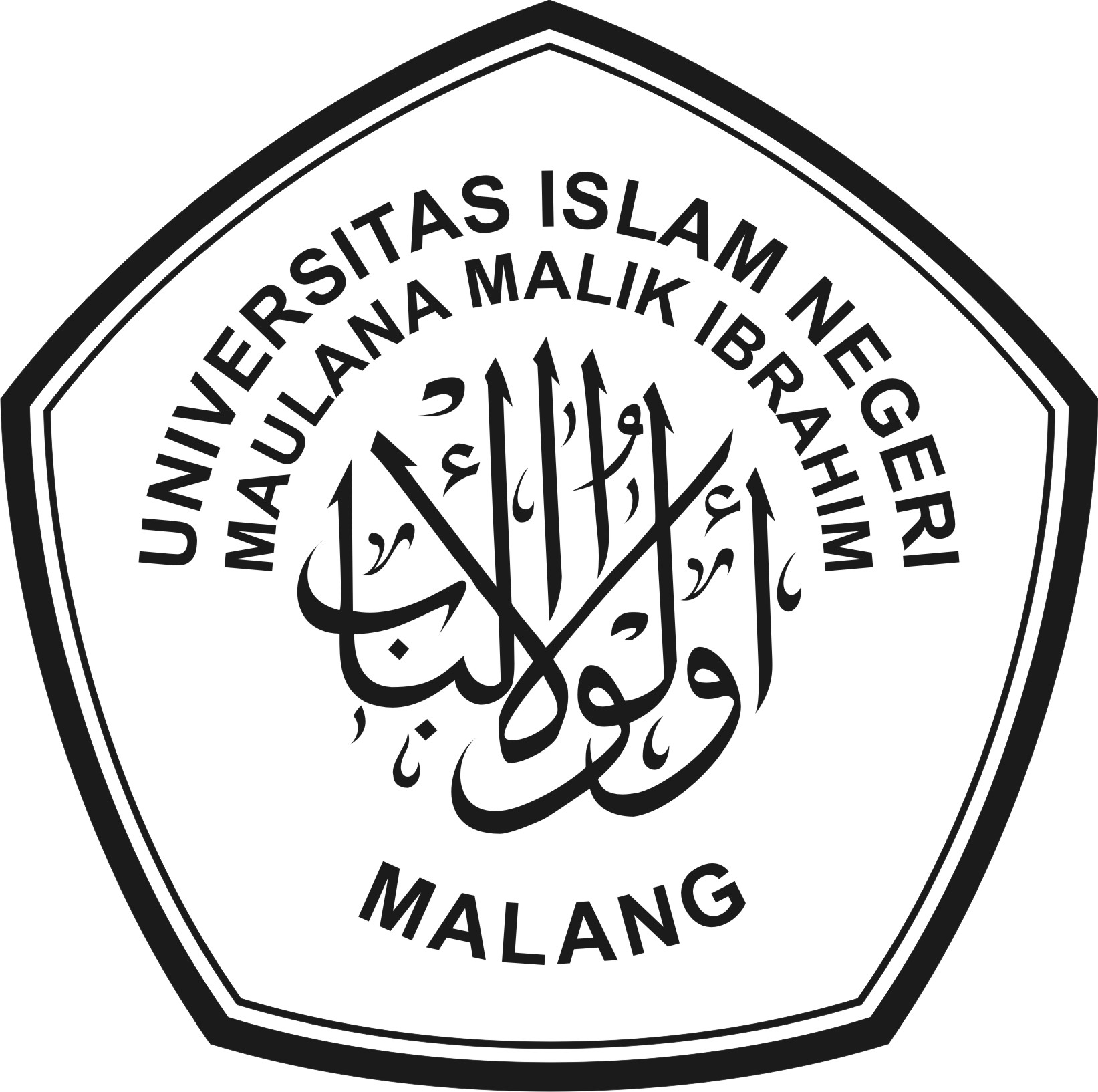 KEMENTERIAN  AGAMAUNIVERSITAS ISLAM NEGERI MAULANA MALIK IBRAHIM MALANGJalan Gajayana 50, Malang 65144 Telepon (0341) 551354 Faks (0341) 572533Website: www.uin-malang.ac.id E-mail: info@uin-malang.ac.id